ที่ อว  0638/							      มหาวิทยาลัยราชภัฏยะลา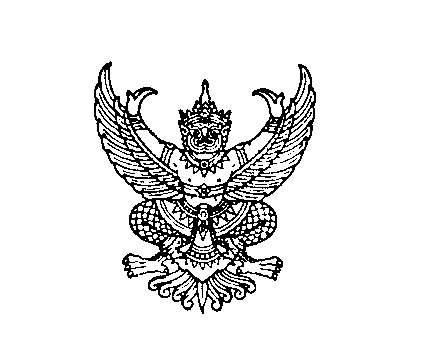 								      อำเภอเมือง จังหวัดยะลา ๙๕๐๐๐						(วัน  เดือน  ปี)เรื่อง  กกกกกกกกกกกกกกกกกกกกกกกกกกกกกกกกกกกกกกกกกเรียน  กกกกกกกกกกกกกกกกกกกกกกกกกกกกกกกกกกกกกกกกกกอ้างถึง  กกกกกกกกกกกกกกกกกกกกกกกกกกกกกกกกกกกกกกกกกกกกก (ถ้ามี)สิ่งที่ส่งมาด้วย  กกกกกกกกกกกกกกกกกกกกกกกกกกกกกกกกกกกกกกกกกกกกก (ถ้ามี)ภาคเหตุ กกกกกกกกกกกกกกกกกกกกกกกกกกกกกกกกกกกกกกกกกกกกกกกกกกกกกกกกกกกกกกกกกกกกกกกกกกกกกกกกกกกกกกกกกกกกกกกกกกกกกกกกกกกกกกกกกกกกกกกกกกกกกกกกกกกกกกกกกกกกกกกกกกกกกกกกกกกกกกกกกกกกกกกกกกกกกกกกกกกกกกกกกกกกกกกกกกกกกกกกกกกกกกกกกกกกกกกกกกกกกกกกกกกกกกกกกกกกกกกกกกกกกกกกกกกกกกกกกกกกกกกกกกกกกกกกกกกกกกกกกกกกกกกกกกกกกกกกกกกกกกกกกกกกกภาคความประสงค์ กกกกกกกกกกกกกกกกกกกกกกกกกกกกกกกกกกกกกกกกกกกกกกกกกกกกกกกกกกกกกกกกกกกกกกกกกกกกกกกกกกกกกกกกกกกกกกกกกกกกกกกกกกกกกกกกกกกกกกกกกกกกกกกกกกกกกกกกกกกกกกกกกกกกกกกกกกกกกกกกกกกกกกกกกกกกกกกกกกกกกกกกกกกกกกกกกกกกกกกกกกกกกกกกกกกกกกกกกกกกกกกกกกกกกกกกกกกกกกกกกกกกกกกกกกกกกกกกกกกกกกกกกกกกกกกกกกกกกกกกกกกกกกกกกกกกกกกกกกกกกกกกภาคสรุป กกกกกกกกกกกกกกกกกกกกกกกกกกกกกกกกกกกกกกกกกกกกกกกกกกกกกกกกกกกกกกกกกกกกกกกกกกกกกกกกกกกกกกกกกกกกขอแสดงความนับถือ(ผู้ช่วยศาสตราจารย์ ดร.สมบัติ  โยธาทิพย์)อธิการบดีมหาวิทยาลัยราชภัฏยะลาคณะวิทยาการจัดการโทรศัพท์  ๐ ๗๓๒๙ ๙๖๓๐โทรสาร  ๐ ๗๓๒๙ ๙๖๓๑-ตัวอย่าง-ที่ อว ๐638/							      มหาวิทยาลัยราชภัฏยะลา								      อำเภอเมือง จังหวัดยะลา ๙๕๐๐๐						           พฤศจิกายน  ๒๕๕๘ เรื่อง  ขอเรียนเชิญเป็นผู้ทรงคุณวุฒิตรวจเครื่องมือการวิจัยเรียน  อาจารย์ยุพา สะรุโณสิ่งที่ส่งมาด้วย  แบบสอบถามการวิจัย 	จำนวน ๑ ชุดด้วยอาจารย์สุกฤษตา  รักสุจริต ตำแหน่ง อาจารย์ ภาควิชาบริหารธุรกิจและเศรษฐศาสตร์ คณะวิทยาการจัดการ มหาวิทยาลัยราชภัฏยะลา ได้รับทุนสนับสนุนการวิจัยงบประมาณบำรุงการศึกษาจาก มหาวิทยาลัยราชภัฏยะลา ประจำปี ๒๕๕๗ ให้ดำเนินโครงการวิจัยเรื่อง “การใช้ข้อมูลบัญชีเพื่อการจัดการ กรณีศึกษา ผู้ทำบัญชีบริหารเพื่อการพัฒนาธุรกิจอุตสาหกรรมในเขต ๓ จังหวัดชายแดนภาคใต้”ในการนี้ คณะวิทยาการจัดการ มหาวิทยาลัยราชภัฏยะลา พิจารณาเห็นว่าท่านเป็นบุคคลที่มีความรู้ความสามารถที่เหมาะสม จึงขอเรียนเชิญท่านเป็นผู้เชี่ยวชาญในการตรวจสอบเครื่องมือการวิจัย และให้คำแนะนำข้อเสนอแนะต่างๆ เพื่อเป็นประโยชน์ต่องานวิจัยต่อไปจึงเรียนมาเพื่อโปรดพิจารณาและขอขอบคุณมา ณ โอกาสนี้         ขอแสดงความนับถือ          (ผู้ช่วยศาสตราจารย์ ดร.สมบัติ  โยธาทิพย์)           อธิการบดีมหาวิทยาลัยราชภัฏยะลาคณะวิทยาการจัดการโทรศัพท์  ๐ ๗๓๒๙ ๙๖๓๐โทรสาร  ๐ ๗๓๒๙ ๙๖๓๑